835 Central Ave.   Northwood, IA 50459Phone: 641-324-9899Email: tyler@worthbrewing.comworthbrewing.com  Rental Guidelines and PoliciesAll Prices include a running tab for the room equal to the amount paid. Example. If you pay $250 and your guest drink $200 in beer the room cost, you $50.*The tab must be used in the Ballroom during your event     Bee Hive Ballroom                                                          Speakeasy    Monday-Thursday      $250                                                           Monday-Thursday       $100    Friday-Sunday           $500                                                           Friday-Sunday            $200Ballroom and SpeakeasyMonday-Thursday    $300Friday-Sunday         $650This price includes a bartender to serve your party at the bar in the Ballroom. The Speakeasy will be provided with a server that can work out of either the Ballroom or Taproom bars. The price includes a 4hr time slot with an additional $75/hr after that. Decorating may be done one hour before and cleanup must be completed one hour after the event.We have a list of local caterers and florist but you may use your own. The catering kitchen can be used for any event. Tables, Chairs, EquipmentWe will provide 6' and 8' tables with seating for about 100 people. Chairs will be provided but you are responsible for seat covers and tablecloths. We have a P.A. with microphones and inputs for personal music. Live music and DJs are allowed to use the equipment if we are notified in advance to make sure we have a tech in house. Payments50% of the total rental fee must be provided with a signed rental agreement to reserve either space. Deposit is refundable if cancelled 90 days prior to your event. A 15% gratuity will be added at the end of the night unless you would like a tip jar to be placed at the bar. FoodWe have a catering kitchen attached to the Bee Hive Ballroom and Speakeasy. You may to bring in your own food although our on-site cooking facilities are not available for food preparation. There are no dishes, utensils or linens available but we do provide a comprehensive list of local caterers. Beverages The Ballroom has a bar with 4 taps hosting Worth beers. We also have draft cider, root beer, soda and malt beverages available. Liquor and wine are not allowed at Worth Brewing Company due to legal restrictions. Any beverages must be purchased through Worth and if there is a special item you would like let us know. HoursThe Ballroom can be rented any day of the week and the speakeasy is available during regular business hours only. The price includes a 4hr time slot with a $75/hr charge for each additional hour.DecorationsTemporary decorations must not harm the walls or floors and hanging anything from the tin ceiling is prohibited. No nails, hooks, screws, or pins may be used. Candles must be enclosed in a glass holder. No bubble or fog machines are per-mitted. Dance wax or compound, or any substance, may not be spread on floors. Handicapped accessibilityThe Beehive Ballroom is not handicapped accessible. Ask about handicapped accessibility options on the main level. If you have special requests, these must be communicated and negotiated prior to the event date. All special requests will be included in this section of the contract.SmokingSmoking is not allowed anywhere in the building. Smoking is only allowed street side in front of the building.SupervisionWorth Brewing is a family friendly establishment in the taproom and ballroom alike. All groups must have adequate adult supervision. We do encourage bringing table games and activities for the underage guest. Clean UpAll tables must be cleaned and all trash must be put in the provided containers. All decorations must be removed and the table cloth and chair covers must be removed. You are required to put the chairs and tables away and we will provide help with moving them around during your event. Check OutAfter your event we will do inventory of glassware, chairs, and sound equipment as well as inspecting the space for any damage. Any damaged or stolen items will be charged to you for the repair or replacement of the items. If a professional cleaning service is required, you will be responsible in paying for the service in full. All guest, DJ's and caterers must be vacated at the end of the time on your contract.Event PolicyDue to licensing by Iowa law, no alcohol other than beer, cider and wine coolers brewed and/or supplied by Worth Brewing Company is allowed on premise. In the case alcohol other than noted above is found on premise during an event, you will be fined $100 per instance/per person. Please notify your guests to not bring outside alcohol on premise.LiabilityYou agree to indemnify, defend, and hold Worth Brewing Company, its landlord, building owners, officers, employees, and agents harmless of and from any liabilities, costs, penalties, or expenses arising out of and/or resulting from the rental and use of the premises, including but not limited to, the personal guarantee of provision, service, and dispensing of payment by renter, its employees, and agents of alcoholic beverages at Worth Brewing Company.In the event Worth Brewing Company, its landlord, building owners, officers, employees and/or agents, are required to file any action in court in order to enforce any provisions of this agreement, Renter agrees to pay Worth Brewing Company, its officers, landlord, building owners, employees and/or agents, all reasonable attorney fees, court fees, and costs of suit incurred by Worth Brewing Company, including all collection expenses and interest due.Emergency Exits The main exit for the Ballroom and Speakeasy is the entrance at the front of the building. If the exit is unusable there is an emergency exit near the restrooms. This is to be used for emergencies only and it is not intended for regular use.  Worth Brewing Company is a community focused business and we work very hard to provide the area with such a beautiful venue. We allow non-profits to use the spaces for meetings free of charge and we will continue to host club, entertainment and educational events. Ask your server or go to worthbrewing.com to see all the events we have scheduled. I hereby acknowledge that I have read the above rental agreement and foregoing terms and conditions and I agree to the terms and conditions.Options selected: ____________________________________________________________Minimum room fee: _______________________Payment #: ________________________________________________Event Date: ___________     Time: __________________Phone:  Renter Name: __________________________________________________Renter Signature: _______________________________________________WBC Signature: ________________________________________________For reservations or information, contact: Tyler TrenhaileBox 42Northwood, IA 50459tyler@worthbrewing.com641-324-9899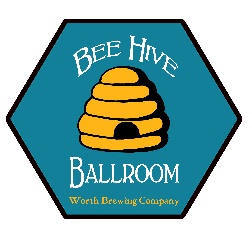    Worth Brewing Company